Your recent request for information is replicated below, together with our response.E and J Divisions - what is the number of current outstanding arrest warrants as of November 3, 2023 – broken down by type of crime.In response to your request, the relevant data is detailed below.If you require any further assistance please contact us quoting the reference above.You can request a review of this response within the next 40 working days by email or by letter (Information Management - FOI, Police Scotland, Clyde Gateway, 2 French Street, Dalmarnock, G40 4EH).  Requests must include the reason for your dissatisfaction.If you remain dissatisfied following our review response, you can appeal to the Office of the Scottish Information Commissioner (OSIC) within 6 months - online, by email or by letter (OSIC, Kinburn Castle, Doubledykes Road, St Andrews, KY16 9DS).Following an OSIC appeal, you can appeal to the Court of Session on a point of law only. This response will be added to our Disclosure Log in seven days' time.Every effort has been taken to ensure our response is as accessible as possible. If you require this response to be provided in an alternative format, please let us know.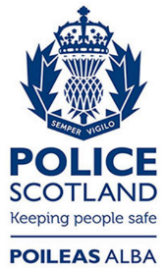 Freedom of Information ResponseOur reference:  FOI 23-2853Responded to:  xx x 2023OffenceNo of live warrantsAnimals2Assault265Assault of police26Attempt. Murder1Bail offences110Breach of the peace138Caught in possession2Child care miscellaneous1Child cruelty3Coinage/counterfeiting3Company fraud1Computer offences1Criminal procedure117Deception2Domestic abuse22Drink-offences4Driving whilst disqualified1Drugs - supply/use79Enclosed premises/loitering4Fail to comply with conditions3False documentation or statements3Firearms - criminal use1Firearms - possession3Fireraising3Forgery5Fraud34Gross indecency33Harassment1Human trafficking1Immigration/aliens offences1Importing animals1Indecent exposure2Malicious and reckless conduct25Minor road traffic offences342Misc220Misc. Offences relating to pol/ court/ prison11Murder1Obscene publications1Offensive weapon35Perverting the course of justice17Post office/telecommunications offences8Protection of aircraft1Racial/religious hatred7Rape14Reset9Sex offender registration2Smuggling1Taking/interfering with conveyance7Theft150Theft by housebreaking25Unlawful sexual intercourse2Wasting police time1Grand total1752